Matematika – IX. A(domácí činnost na den 28. 4. 2020)Téma:  Nepřímá úměrnost – graf funkce v závislosti na koeficientu nepřímé úměrnosti .Číslo hodiny: 141Dnešní hodinu si ukážeme, jak bude vypadat graf funkce nepřímá úměrnost při měnícím se koeficientu nepřímé úměrnosti .V učebnici algebry jsou podobné příklady zadány na stranách 118 – 121.Tento týden budou pouze hodiny algebry.Upozorňuji na odevzdání kontrolního úkolu č. 6 do dnešních 12 hodin.Zápis:Příklad č. 1:Sestrojte graf funkce nepřímé úměrnosti . Do tabulky dosazujte i záporné hodnoty.Řešení:Vyplníme si tabulku:Vyneseme získané body do grafu: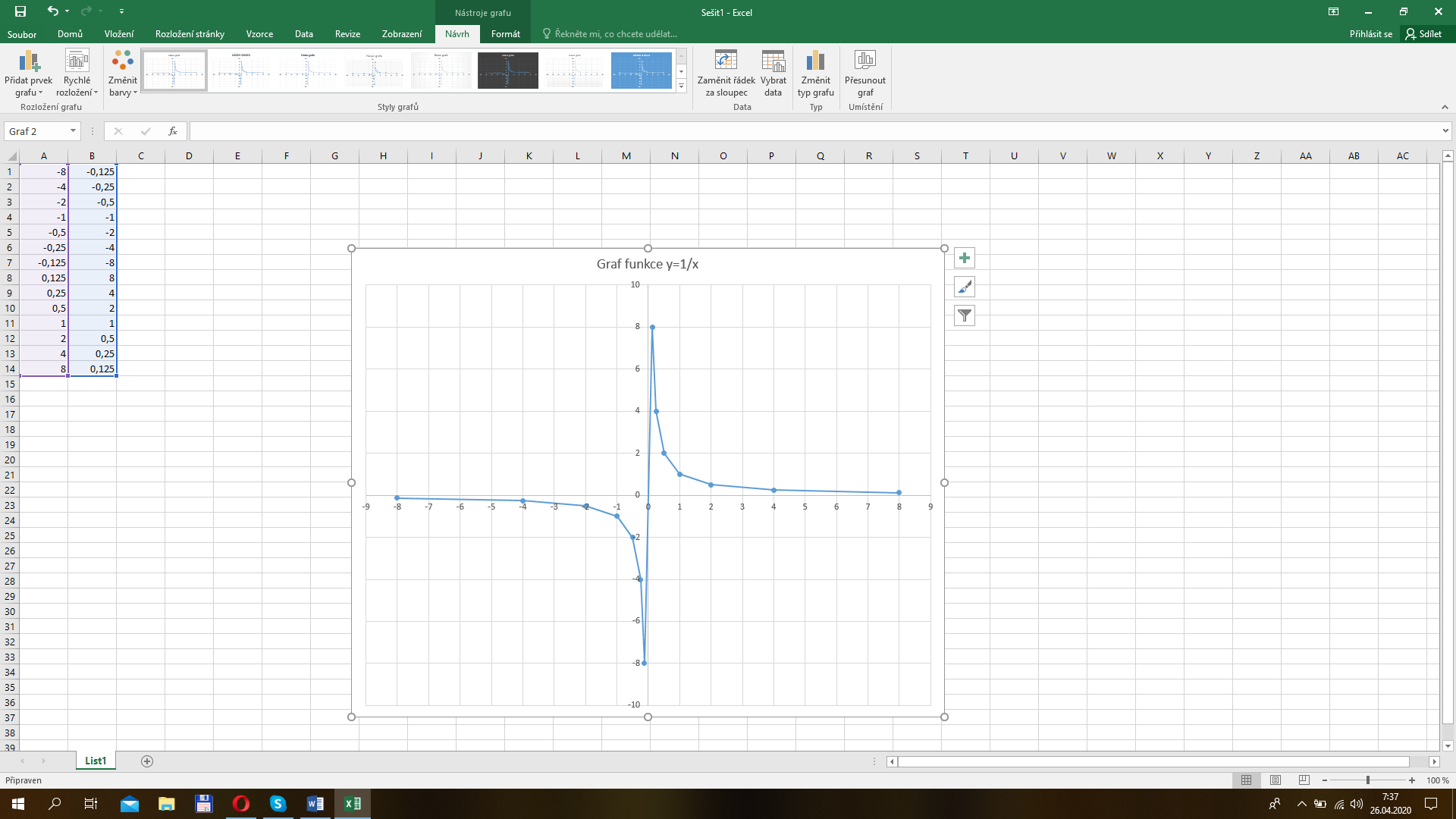 Závěr (zapište si):Oproti předchozí hodině jsme získali kompletní graf funkce .Grafem je HYPERBOLA, která se skládá ze dvou částí, které nazýváme VĚTVE HYPERBOLY.Obě větve jsou středově souměrné podle bodu  – počátek souřadnicového systému.Hyperbola neprotíná ani jednu souřadnicovou osu Definičním oborem funkce   jsou všechna čísla kromě nuly: Oborem hodnot funkce   jsou také všechna čísla kromě nuly: Velmi podobné grafy bychom dostali pro předpisy nepřímé úměrnosti, ve kterých by byl koeficient  kladný (. Říkáme, že větve hyperboly se nacházejí v prvním (kladné hodnoty) a ve třetím (záporné hodnoty) kvadrantu.Příklad č. 2:Sestrojte graf funkce nepřímé úměrnosti . Do tabulky dosazujte i záporné hodnoty.Řešení:Vyplníme si tabulku:Vyneseme získané body do grafu: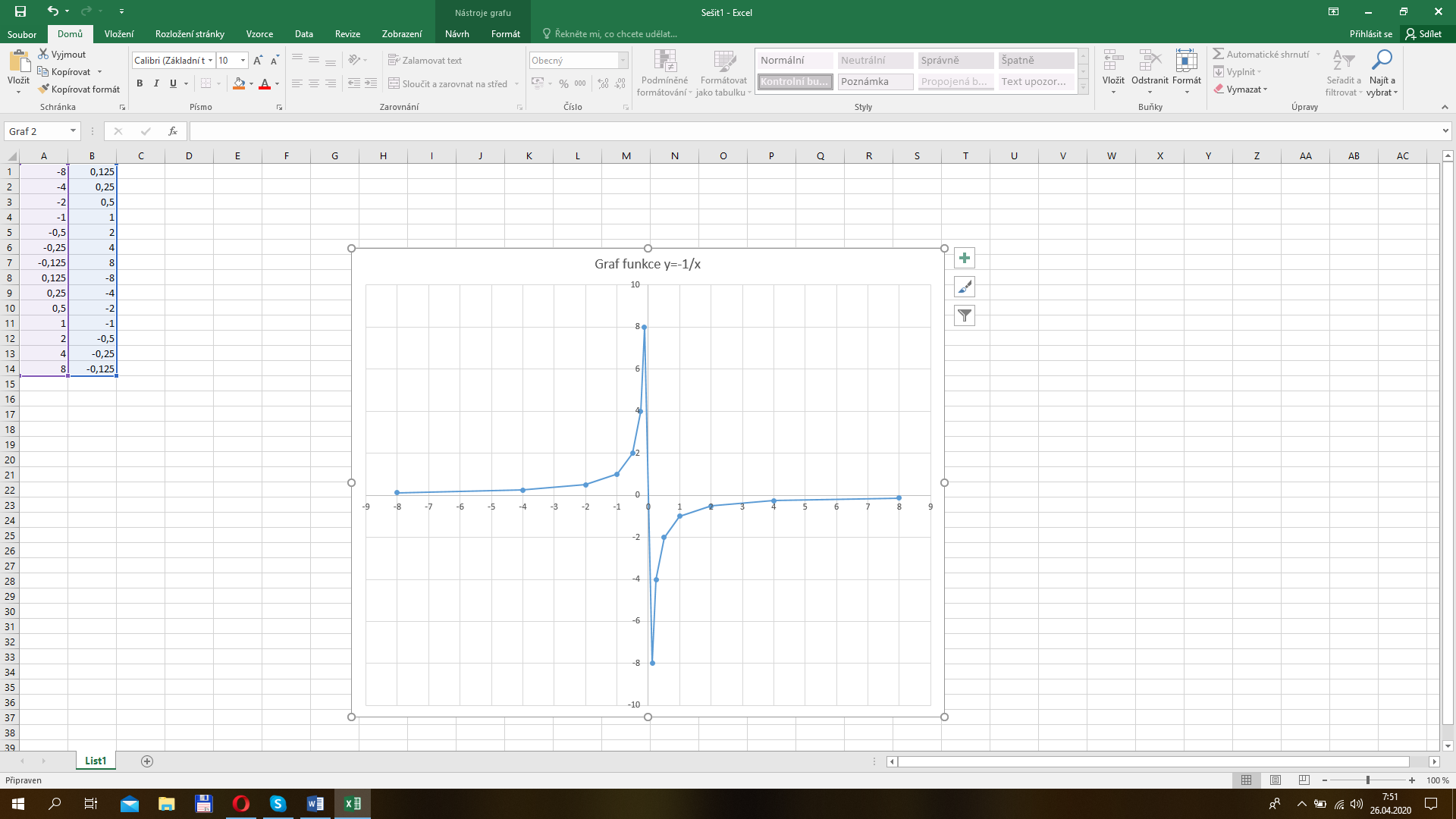 Závěr:Opět jsme získali dvě větve hyperboly.Je-li koeficient nepřímé úměrnosti , jsou grafem nepřímé úměrnosti větve hyperboly nacházející se ve druhém (vlevo nahoře) a ve čtvrtém (vpravo dole) kvadrantu.Stejně jako v předchozí úloze jsou definičním oborem i oborem hodnot funkce všechna čísla kromě 0.Obě větve jsou opět středově souměrné podle bodu  – počátek souřadnicového systému.Příklad č. 3:Sestrojte do jednoho souřadného systému grafy funkcí nepřímé úměrnosti . 
Do tabulky dosazujte i záporné hodnoty.Řešení:Vyplníme si tabulku:Vyneseme získané body do grafu (stačí si načrtnout – nemusíte rýsovat):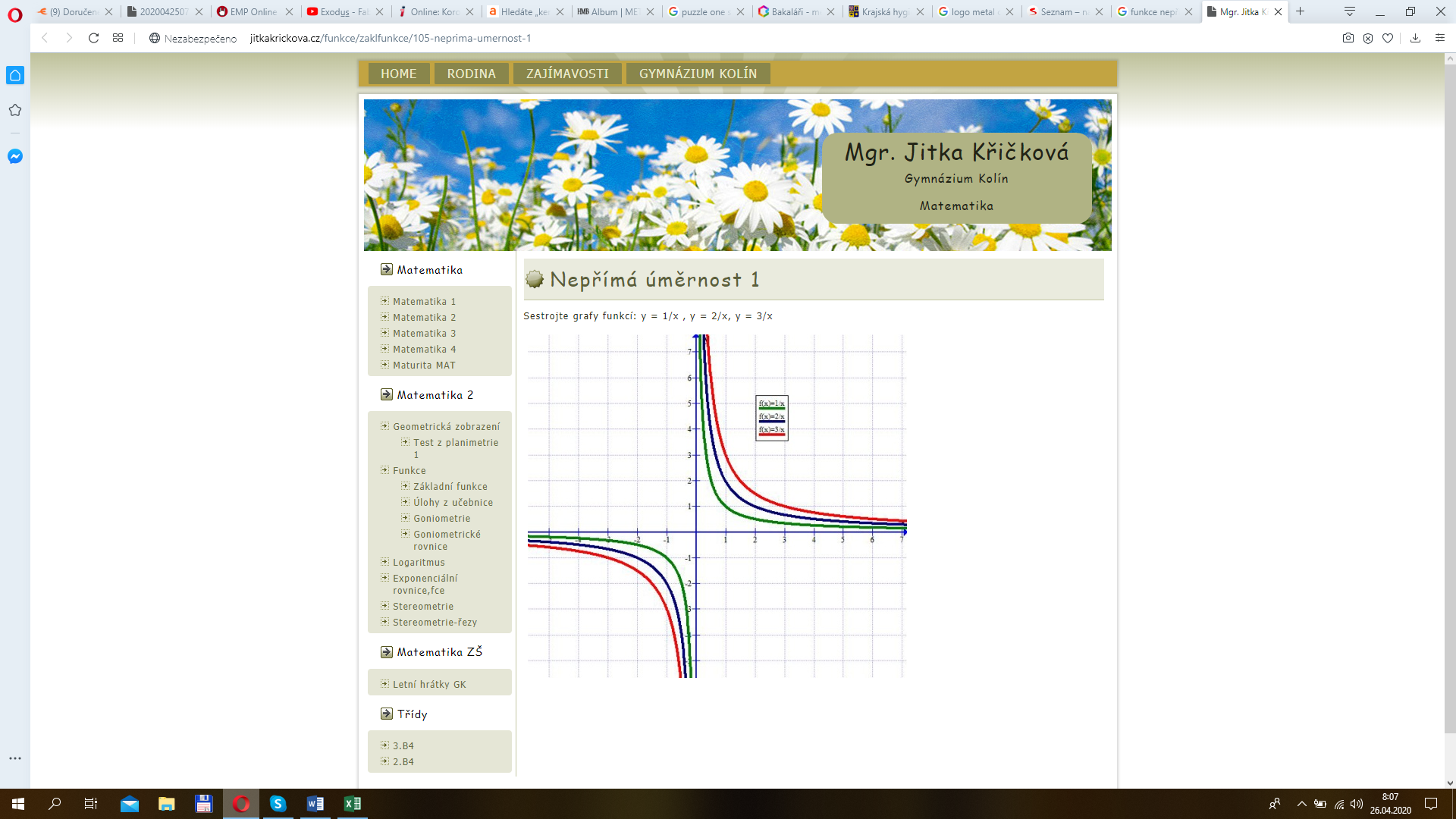 Závěr:Z tabulky vidíme, že s rostoucím koeficientem  rostou i funkční hodnoty (dvojnásobně, trojnásobně).Obě dostáváme větve hyperboly středově souměrné podle bodu V našem případě byl koeficient  – proto jsme získali větve hyperboly v prvním 
a ve třetím kvadrantu.Příklad k procvičování:Do jednoho souřadného systému sestrojte grafy funkcí  a Řešení:	Tabulka:Graf: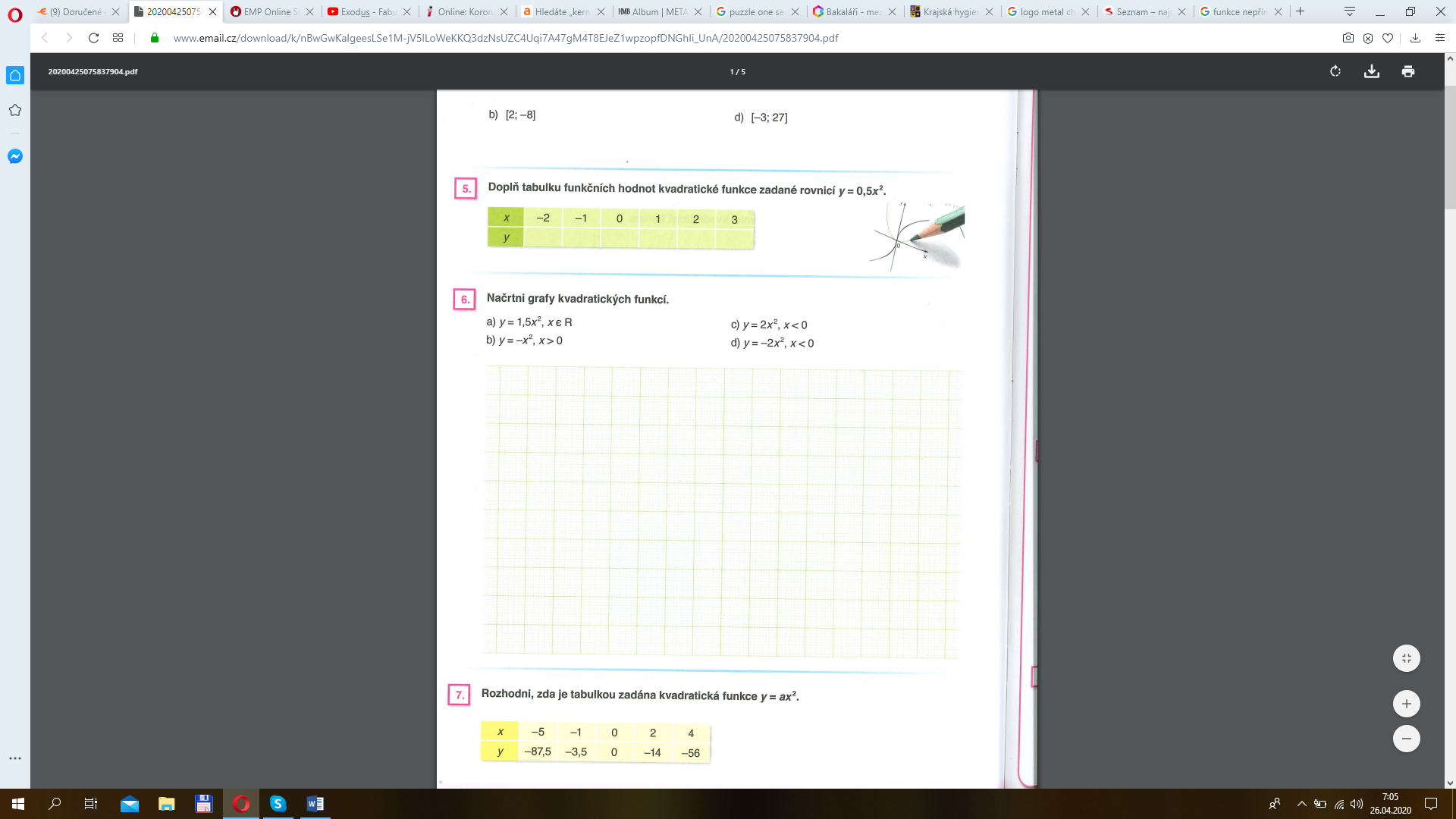 -4-2-10124-2-4-8Nelze8421-4-2-10124248Nelze-8-4-2-1-4-3-201234-1-2Nelze21-1-2-4Nelze421-1-3-6Nelze631-4-20124